Dane szacunkowe o rynku pracy województwa mazowieckiegoPaździernik 2023 r.Liczba osób bezrobotnychW październiku w urzędach pracy zarejestrowanych było 110 283 osoby bezrobotne, to jest o 1 098 osób mniej niż w poprzednim miesiącu oraz o 5 906 osób mniej niż w październiku 2022 roku. Kobiety stanowiły 49,9% osób bezrobotnych.Największa liczba bezrobotnych wystąpiła w miastach: Warszawa – 18 503 osoby, Radom – 7 889 osób i Płock – 3 314 osób oraz w powiatach: radomskim – 7 413 osób, wołomińskim – 5 015 osób i garwolińskim – 3 471 osób. Najmniejszą liczbę bezrobotnych odnotowano w powiecie łosickim – 558 osób.Wykres 1. Liczba osób bezrobotnych w podregionach województwa mazowieckiegoWykres 2. Liczba osób bezrobotnych wg płci w podregionach województwa mazowieckiegoNapływ i odpływ osób bezrobotnychDo rejestru mazowieckich urzędów pracy włączono 14 357 osób bezrobotnych, a z ewidencji wyłączono 15 455 osób, w tym z powodu:podjęcia pracy – 8 231 osób (53,3% odpływu z bezrobocia);niepotwierdzenie gotowości do pracy – 3 305 osób (21,4% odpływu z bezrobocia);dobrowolnej rezygnacji ze statusu bezrobotnego – 911 osób (5,9% odpływu z bezrobocia);rozpoczęcie stażu – 710 osób (4,6% odpływu z bezrobocia);rozpoczęcia szkolenia	 – 492 osoby (3,2% odpływu z bezrobocia).Wykres 3. Napływ i odpływ osób bezrobotnych w województwie mazowieckimWykres 4. Główne powody wyrejestrowania z ewidencji osób bezrobotnych w województwie mazowieckim wg płciOsoby w szczególnej sytuacji na rynku pracyNa koniec października 2023 r. bezrobotni w szczególnej sytuacji na rynku pracy to osoby:długotrwale bezrobotne – 63,5% ogółu bezrobotnych* (56 564 osoby);powyżej 50. roku życia – 33,3% ogółu bezrobotnych* (29 682 osoby);do 30. roku życia – 28,5% ogółu bezrobotnych* (25 364 osoby);posiadające co najmniej jedno dziecko do 6. roku życia – 17,6% ogółu bezrobotnych* (15 698 osób);do 25. roku życia – 14,9% ogółu bezrobotnych* (13 295 osób);niepełnosprawne – 7,1% ogółu bezrobotnych* (6 368 osób);korzystające ze świadczeń z pomocy społecznej – 0,6% ogółu bezrobotnych* (561 osób);posiadające co najmniej jedno dziecko niepełnosprawne do 18. roku życia - 0,3% ogółu bezrobotnych* (263 osoby).*dotyczy ogółu osób bezrobotnych w szczególnej sytuacji na rynku pracyWykres 5. Udział osób w szczególnej sytuacji na rynku pracy wśród ogółu osób bezrobotnych w województwie mazowieckim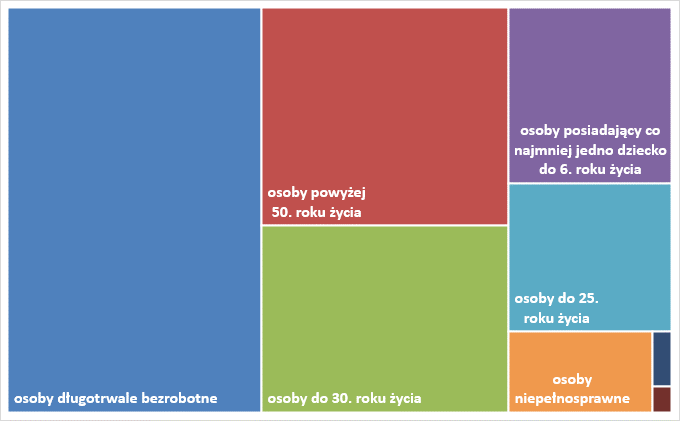 Wolne miejsca pracy i miejsca aktywizacji zawodowejW październiku pracodawcy zgłosili do mazowieckich urzędów pracy 14 836 wolnych miejsc pracy i miejsc aktywizacji zawodowej, tj. o 1 611 (9,8%) miejsc mniej niż w poprzednim miesiącu. Większość zgłoszonych miejsc pracy to oferty pracy niesubsydiowanej (13 492 miejsca; 90,9%). Miejsc pracy subsydiowanej było o 322 mniej niż w poprzednim miesiącu.Wykres 6. Wolne miejsca pracy i miejsca aktywizacji zawodowej w województwie mazowieckimWykres 7. Wolne miejsca pracy i miejsca aktywizacji zawodowej w podregionach województwa mazowieckiegoTabela 1. Struktura osób bezrobotnych (stan na koniec miesiąca/roku)Październik 2022 r.udział %Wrzesień 2023 r.udział %Październik 2023 r.udział %Osoby bezrobotne ogółem116 189100,0111 381100,0110 283100,0Kobiety59 73451,455 87250,255 05449,9Mężczyźni56 45548,655 50949,855 22950,1ponadto: Poprzednio pracujący97 39483,894 03284,493 30084,6Dotychczas nie pracujący18 79516,217 34915,616 98315,4Zamieszkali na wsi52 15444,950 68245,550 37045,7Z prawem do zasiłku15 57713,416 32914,716 31414,8Zwolnieni z przyczyn zakładu pracy5 1774,54 9074, 44 8554,4Osoby w okresie do 12 miesięcy od dnia ukończenia nauki4 1643,63 4613,13 6703,3Cudzoziemcy3 9933,43 0802,82 9312,7